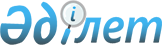 О внесении изменений в решение Шетского районного маслихата от 24 ноября 2023 года № 6/63 "Об утверждении Правил оказания социальной помощи, установления ее размеров и определения перечня отдельных категорий нуждающихся граждан"Решение Шетского районного маслихата Карагандинской области от 19 апреля 2024 года № 12/120. Зарегистрировано в Департаменте юстиции Карагандинской области 19 апреля 2024 года № 6592-09
      Шетский районный маслихат РЕШИЛ:
      1. Внести в решение Шетского районного маслихата "Об утверждении Правил оказания социальной помощи, установления размеров и определения перечня отдельных категорий нуждающихся граждан" от 24 ноября 2023 года №6/63 (зарегистрировано в Реестре государственной регистрации нормативных правовых актов за №6529-09) следующие изменения:
      в Правилах оказания социальной помощи, установления ее размеров и определения перечня отдельных категорий нуждающихся граждан, утвержденных указанным решением:
      подпункт 1) пункта 2 изложить в новой редакции:
      "1) Государственная корпорация "Правительство для граждан" (далее – Государственная корпорация) – юридическое лицо, созданное по решению Правительства Республики Казахстан для оказания государственных услуг в соответствии с законодательством Республики Казахстан, организации работы по приему заявлений на оказание государственных услуг и выдаче их результатов услугополучателю по принципу "одного окна", обеспечения оказания государственных услуг в электронной форме;";
      пункт 9 изложить в новой редакции:
      "9. Социальная помощь предоставляется с учетом среднедушевого дохода лица (семьи), не превышающего порога полуторократного размера прожиточного минимума категориям граждан по следующим основаниям единовременно:
      сиротство и отсутствие родительского попечения;
      наличие социально значимого заболевания;
      неспособность к самообслуживанию в связи с преклонным возрастом;
      освобождение из мест лишения свободы, нахождение на учете службы пробации – в течение шести месяцев со дня наступления трудной жизненной ситуации;
      больным туберкулезом и находящимся на амбулаторном лечении.
      Социальная помощь оказывается указанным лицам, если они не находятся на полном государственном обеспечении.
      Специальная комиссия при вынесении заключения о необходимости оказания социальной помощи руководствуются утвержденным перечнем оснований для отнесения граждан к категории нуждающихся.";
      пункт 10 изложить в новой редакции:
      "10. Социальная помощь в виде следующих бесплатных услуг и денежных выплат предоставляется без учета дохода следующим категориям граждан:
      детям с заболеванием вызванным вирусом иммунодефицита человека (ВИЧ) для постоянного ухода и дополнительного усиленного питания на основании списка, предоставляемого организацией здравоохранения, осуществляющей деятельность в сфере профилактики ВИЧ-инфекции, ежемесячно в размере 2 (двух) кратного прожиточного минимума.
      лицам, сопровождающим лиц с инвалидностью первой группы, имеющих в индивидуальной программе абилитации и реабилитации лица мероприятие по предоставлению социальных услуг индивидуального помощника производится оплата стоимости пребывания в санаторно-курортной организации в размере 70% от гарантированной суммы (за исключением лиц с инвалидностью, получивших трудовое увечье или профессиональное заболевание по вине работодателя) согласно Приказа Заместителя Премьер-Министра - Министра труда и социальной защиты населения Республики Казахстан от 30 июня 2023 года № 288 "Об утверждении Правил предоставления услуг индивидуального помощника для лиц с инвалидностью первой группы, имеющих затруднение в передвижении, в соответствии с индивидуальной программой абилитации и реабилитации лица с инвалидностью" (зарегистрировано в Реестре государственной регистрации нормативных правовых актов за № 32994).
      причинение ущерба гражданину (семье) либо его имуществу вследствие стихийного бедствия или пожара – в течение трех месяцев с момента наступления ситуации одному из собственников жилья (жилого строения) единовременно в размере от 50 (пятьдесят) до 100 (сто) месячных расчетных показателей.
      Социальная помощь оказывается указанным лицам, если они не находятся на полном государственном обеспечении.".
      2. Настоящее решение вводится в действие по истечении десяти календарных дней после дня его первого официального опубликования.
					© 2012. РГП на ПХВ «Институт законодательства и правовой информации Республики Казахстан» Министерства юстиции Республики Казахстан
				
      Председатель Шетского районного маслихата

С. Социал
